令和５年度　茨木市立忍頂寺小学校　グランドデザイン　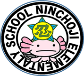 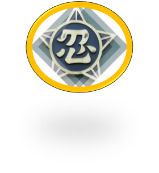 